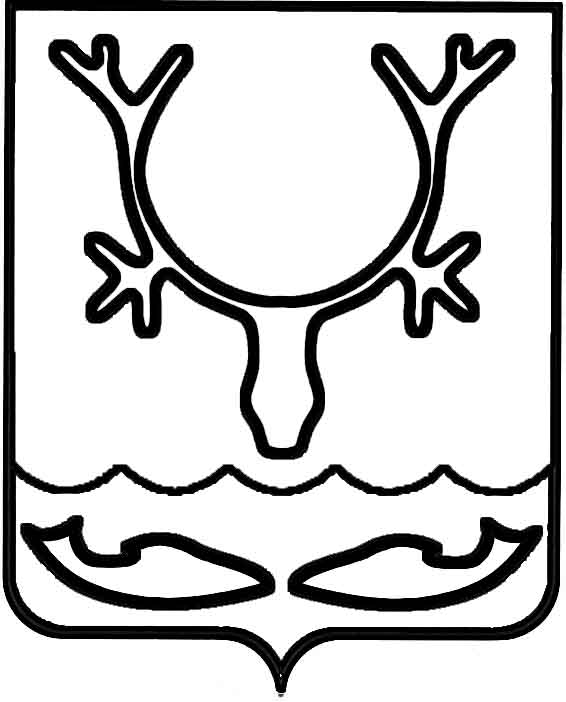 Администрация МО "Городской округ "Город Нарьян-Мар"ПОСТАНОВЛЕНИЕот “____” __________________ № ____________		г. Нарьян-МарВ соответствии с Федеральным законом от 21 декабря 1994 года № 68-ФЗ  "О защите населения и территорий от чрезвычайных ситуаций природного и техногенного характера", на основании решения комиссии по предупреждению и ликвидации чрезвычайных ситуаций и обеспечения пожарной безопасности МО "Городской округ "Город Нарьян-Мар" от 16.12.2014 № 8 и в целях обеспечения готовности органов управления городского звена Ненецкой территориальной подсистемы единой государственной системы предупреждения и ликвидации чрезвычайных ситуаций на период празднования Новогодних и Рождественских праздников Администрация МО "Городской округ "Город Нарьян-Мар"П О С Т А Н О В Л Я Е Т:1.	Ввести с 20.00 часов 31 декабря 2014 года до 08.00 часов 12 января            2015 года режим "Повышенная готовность" функционирования органов управления городского звена Ненецкой территориальной подсистемы единой государственной системы предупреждения и ликвидации чрезвычайных ситуаций.2.	Границы зоны повышенной готовности определить в пределах границ МО "Городской округ "Город Нарьян-Мар".3.	Рекомендовать руководителям предприятий и организаций, расположенных на территории МО "Городской округ "Город Нарьян-Мар", на базе которых созданы аварийно-спасательные и аварийно-восстановительные формирования, уточнить списочный состав формирований, контактные телефоны, время сбора и количество привлекаемой техники при угрозе возникновения и (или) возникновении чрезвычайной ситуации.4.	Начальнику отдела ГО и ЧС, мобилизационной работы Администрации МО "Городской округ "Город Нарьян-Мар" (В.В.Новоселов) обеспечить своевременное доведение до органов управления и сил городского звена Ненецкой территориальной подсистемы РСЧС оперативной информации при угрозе возникновения и (или) возникновении чрезвычайной ситуации.5.	Отделу организационной работы и общественных связей Администрации МО "Городской округ "Город Нарьян-Мар" (З.М.Синявина) разместить настоящее постановление на официальном сайте Администрации МО "Городской округ "Город Нарьян-Мар".6.	Контроль за исполнением настоящего постановления возложить                     на первого заместителя главы Администрации МО "Городской округ "Город Нарьян-Мар" А.Б.Бебенина.1812.20143191О введении режима "Повышенная готовность" функционирования органов управления городского звена Ненецкой территориальной подсистемы единой государственной системы предупреждения и ликвидации чрезвычайных ситуаций                 на период Новогодних и Рождественских  праздников 2015 годаГлава МО "Городской округ "Город Нарьян-Мар" Т.В.Федорова